 Тема недели «Космос». Задание на четверг 09.04.2020 Задание 1.Раскрась рисунок по инструкции. Кто летит в ракете??1-красный2-оранжевый3-желтый4-зеленый5-голубой7-синий8-коричневый9-черный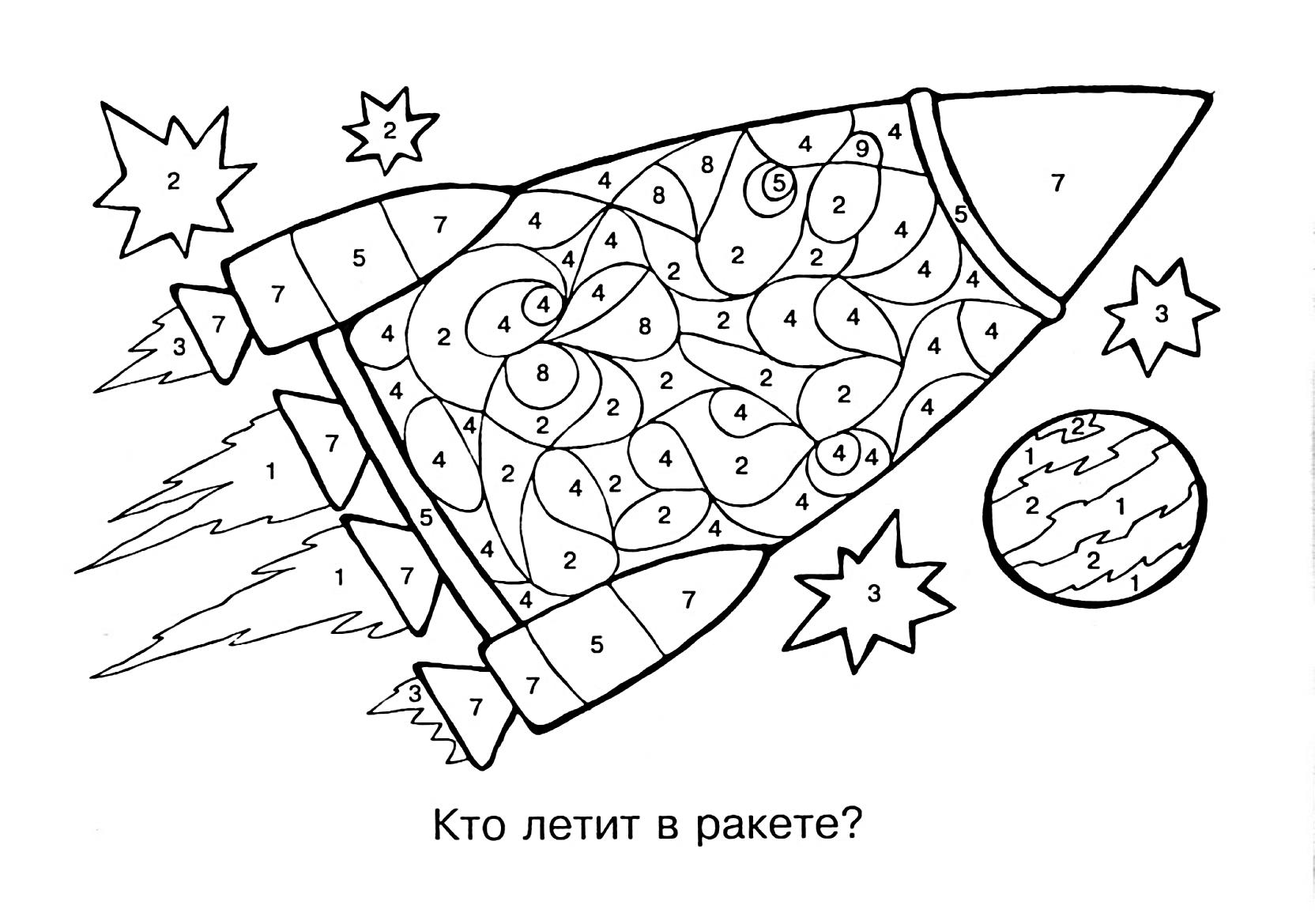 Задание 2.Помоги Белке и Стрелке. Обведи метеориты по точкам и попробуй дорисовать свои.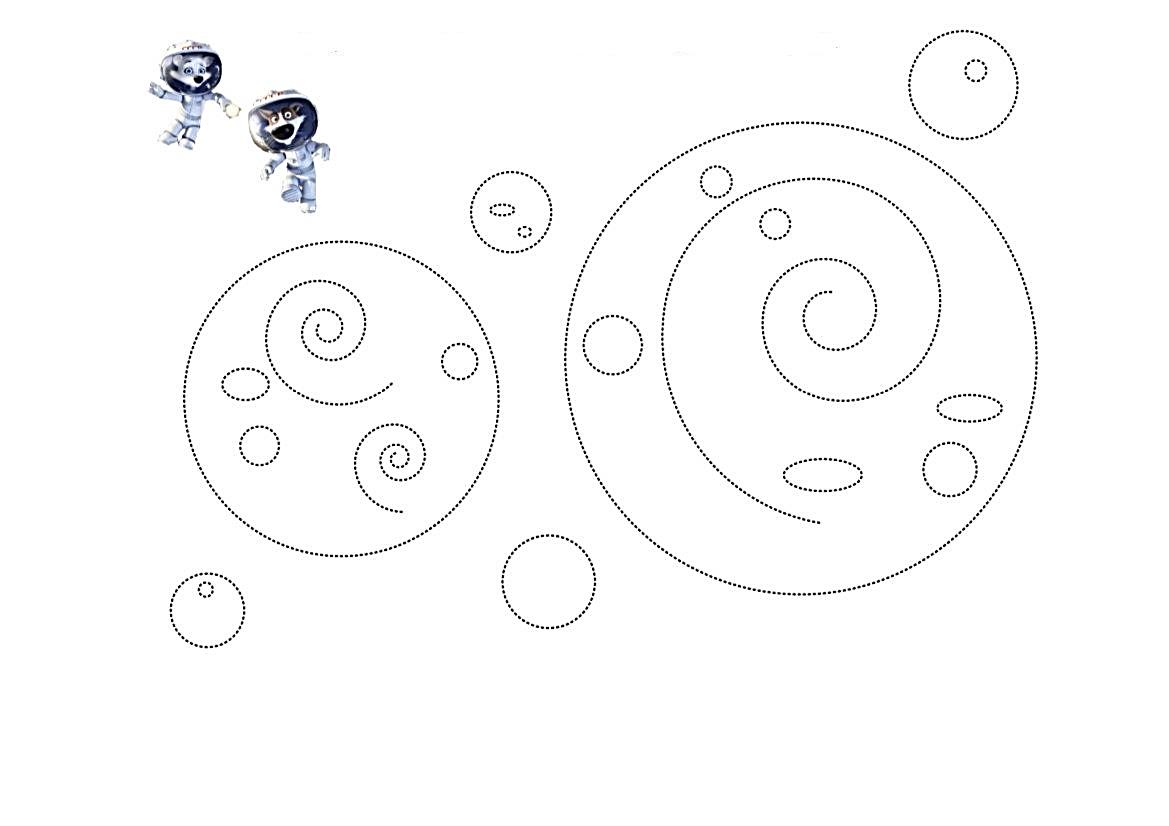 